Форма№ _______ от ________ЗАЯВЛЕНИЕ
на возврат (зачет) сумм вывозных таможенных пошлин или ввозных таможенных пошлин, налогов, специальных, антидемпинговых, компенсационных пошлин в отношении товаров, указанных в пункте 1 статьи 237 и пункте 1 статьи 242 Таможенного кодекса Евразийского экономического союзаПрошу произвести ___________ сумм _______________________________________                                                    (возврат/зачет)                             (вывозных таможенных пошлин,ввозных таможенных пошлин, налогов, специальных,антидемпинговых, компенсационных пошлин)в отношении товаров, помещенных под таможенную процедуру ______________________(реэкспорта/реимпорта)_____________________________________________________________________________согласно таможенной(ым) декларации(ям)регистрационный(ые) номер(а)* _________________________________, которые были уплачены (взысканы) в связи с применением в отношении данных товаров таможенной процедуры ___________________________________________________________________(выпуска для внутреннего потребления /экспорта)согласно следующей таможенной(ым) декларации(ям) по следующему платежному(ым) документу(ам) в размере:Возврат прошу осуществить:на счет в банке ________________________________________________________________(реквизиты текущего (расчетного) или иного банковского счета:_____________________________________________________________________________номер и тип счета, наименование банка, код банка)_____________________________________________________________________________иным способом _______________________________________________________________(наличными денежными средствами)Приложение: на ____ л.______________________________* Указывается регистрационный(ые) номер(а) таможенной(ых) декларации(ий), согласно которой(ым) товары были помещены под таможенную процедуру реэкспорта/реимпорта.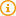 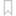 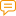 ** Указывается регистрационный(ые) номер(а) таможенной(ых) декларации(ий), согласно которой(ым) товары были помещены под таможенную процедуру выпуска для внутреннего потребления/экспорта с уплатой платежей.*** При уплате платежей посредством системы единого расчетного и информационного пространства указывается учетный номер операции (транзакции) в данной системе.Приложениек Регламенту административной процедуры,
осуществляемой в отношении субъектов хозяйствования,
по подпункту 23.1.2 «Возврат (зачет) сумм таможенных
и иных платежей в отношении отдельных товаров,
включая возврат (зачет) вывозных таможенных пошлин
в отношении товаров, указанных в пункте 1 статьи 237
Таможенного кодекса Евразийского экономического
союза (реимпортируемых); возврат (зачет) ввозных
таможенных пошлин, налогов, специальных,
антидемпинговых, компенсационных пошлин
в отношении товаров, указанных в пункте 1 статьи 242
Таможенного кодекса Евразийского экономического
союза (реэкспортируемых)»Начальнику _________________________________________(наименование таможни)Заявитель ___________________________________________(наименование юридического лица и учетный номерплательщика; фамилия, собственное имя,отчество (если таковое имеется) индивидуальногопредпринимателя и учетный номер плательщика)____________________________________________________место нахождения юридического лица;место жительства индивидуального предпринимателя____________________________________________________(номер контактного телефона)__________________________________________________________________________(регистрационный номертаможенной декларации**)(номер и дата платежного
документа***)(сумма и наименование валюты)___________________________________________________________(подпись заявителя либо его представителя)(инициалы, фамилия)